Allegato da inserire nella Documentazione AmministrativaATTESTAZIONE DI AVVENUTO SOPRALLUOGOPROCEDURA APERTA TELEMATICA PER L’AFFIDAMENTO DELLA GESTIONE IN CONCESSIONE DEL TEATRO SOCIALE CIPRIANO VILLANI – PERIODO 01.10.2019-30.09.2022 C.I.G. 79637874EEIl/La  sottoscritto/a    ___________________    nato/a  a      ____________________il ___________Cod. Fiscale  _________________, residente  a ____________________Via    ________________________, nella	sua	qualità	dispecificare  se  titolare/legale rappresentante/direttore tecnico) dell’impresa  :____________________________________________________________________ai  fini dell’ammissibilità alla Gara PER L’AFFIDAMENTO DELLA GESTIONE IN CONCESSIONE DEL TEATRO SOCIALE CIPRIANO VILLANI – PERIODO 01.10.2019-30.09.2022 ATTESTAdi aver effettuato in data : __________________personalmente	a mezzo persona delegata: sig/sig.ra _____________________________________ il sopralluogo presso i luoghi oggetto del servizio di appalto e precisamente, di aver preso visione delle caratteristiche degli  stessi  e di tutte le circostanze generali e particolari che possono influire sullo svolgimento del servizio e sulla determinazione del prezzo e di aver preso altresì conoscenza, di tutti gli elementi necessari per la predisposizione dell’offerta e di tutte le circostanze generali e particolari che possono influire sulla determinazione dell’offerta stessa.Data _________                                                    FIRMA______________________________	Si attesta che ii Sig. -----------------------------incaricato da --------------------------------ha effettuato ii sopralluogo in loco (come da dichiarazione sopra espressa), ha ricevuto tutte le illustrazioni e chiarimenti di dettaglio che riteneva necessari, nonché copia della  presente dichiarazione.								          COMUNE DI BIELLABiella lì,________					  IL RESPONSABILEl N.B. 1. La carenza del presente documento  produce l'esclusione dalla gara.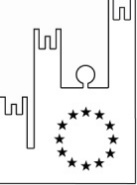 Asmel Consortile S.C. a r.l.ASMEL - Via Carlo Cattaneo,9 – 21013 GALLARATE (VA)
Sede Operativa: Centro Direzionale - Isola G1 - NapoliP.IVA – C.F. 12236141003  http://asmecomm.it – portale di committenza pubblicaCOMUNE DI BIELLA (BI)